  MADONAS NOVADA PAŠVALDĪBA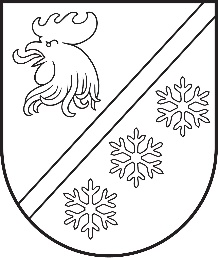 Reģ. Nr. 90000054572Saieta laukums 1, Madona, Madonas novads, LV-4801 t. 64860090, e-pasts: pasts@madona.lv ___________________________________________________________________________MADONAS NOVADA PAŠVALDĪBAS DOMESLĒMUMSMadonā2023. gada 31. augustā							        	     Nr. 538									    (protokols Nr. 15, 63. p.)Par finanšu līdzekļu piešķiršanu lifta – pacēlāja remontam Lubānas sociālās aprūpes centrā2023. gada 17. augustā saņemts Lubānas sociālās aprūpes centra vadītājas J. Kočānes iesniegums, kurā tiek lūgts piešķirt finanšu līdzekļus 1777,73 EUR sociālās aprūpes klientu lifta – pacēlāja remontam. Finanšu pieprasījums balstīts uz lifta apkalpojošās SIA “Liftmontaž” sastādīto tāmi. Noklausījusies sniegto informāciju, ņemot vērā 22.08.2023. Finanšu un attīstības komitejas atzinumu, atklāti balsojot: PAR – 12 (Agris Lungevičs, Aigars Šķēls, Aivis Masaļskis, Andris Dombrovskis, Andris Sakne, Artūrs Grandāns, Arvīds Greidiņš, Gatis Teilis, Kaspars Udrass, Māris Olte, Valda Kļaviņa, Zigfrīds Gora), PRET – NAV, ATTURAS – NAV, Madonas novada pašvaldības dome NOLEMJ:Piešķirt finansējumu 1777,73 EUR Lubānas sociālās aprūpes centra lifta – pacēlāja remontam no 2023. gada Madonas novada pašvaldības budžeta nesadalītajiem līdzekļiem, kas ņemti no Lubānas apvienības pārvaldes 2022. gada atlikuma.              Domes priekšsēdētājs				             A. Lungevičs	Bodžs 26165144ŠIS DOKUMENTS IR ELEKTRONISKI PARAKSTĪTS AR DROŠU ELEKTRONISKO PARAKSTU UN SATUR LAIKA ZĪMOGU